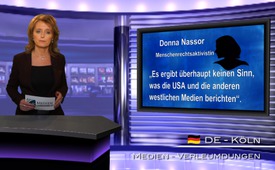 US-Friedensrat zu Syrien: Syrienberichterstattung – Logik abhandengekommen (Teil 3)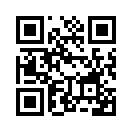 Der Syrienberichterstattung, ist scheinbar die Logik abhandengekommen. Ein immer wiederkehrender Vorwurf der Medien lautet: Bashar al-Assad sei schuld an den Bombardierungen der Infrastruktur und Krankenhäuser in Aleppo...Der Syrienberichterstattung, meine Damen und Herren, ist scheinbar die Logik abhandengekommen. Ein immer wiederkehrender Vorwurf der Medien lautet: Bashar al-Assad sei schuld an den Bombardierungen der Infrastruktur und Krankenhäuser in Aleppo. Als Gegendarstellung sagte Assad im Interview mit dem dänischen Kanal TV2 am 6.10.16: „Es gibt immer Fehler, in jedem Krieg. Aber zu sagen, dass das unser Ziel als Regierung sei, die Anweisung zu geben, Krankenhäuser oder Schulen zu zerstören oder Zivilisten umzubringen – das geht doch gegen unsere Interessen! Wenn wir den Krieg für uns entscheiden wollen, würden wir das doch nicht tun, weil das doch gegen uns ist. [...] Es wäre so, als würde man sich selbst in den Fuß schießen.“ Auch hätten sie als Regierung, aus einem einfachen Grund, keine Kriegstaktik, Krankenhäuser zu zerstören: „Zu allererst moralisch. Aus einem zweiten Grund: Würden wir es so tun, würden wir den Rebellen den Grund liefern, wonach sie suchen, um sich zu rechtfertigen.“ Laut Donna Nassor, einer Menschenrechtsaktivistin, ergibt es demnach überhaupt keinen Sinn, was die USA und die anderen westlichen Medien berichten.von atd.Quellen:http://www.kla.tv/9176
http://www.youtube.com/watch?v=u3lihkh182I
http://www.kla.tv/9185
http://uspeacecouncil.org
https://www.youtube.com/watch?v=TdBbQYYB1oc( Deutsch)
https://www.youtube.com/watch?v=Yc-RmAVK8Pg( Englisch)Das könnte Sie auch interessieren:#Syrien - www.kla.tv/Syrien

#UnruhenSyrien - in Syrien - www.kla.tv/UnruhenSyrienKla.TV – Die anderen Nachrichten ... frei – unabhängig – unzensiert ...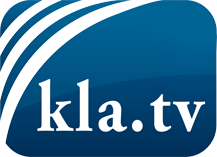 was die Medien nicht verschweigen sollten ...wenig Gehörtes vom Volk, für das Volk ...tägliche News ab 19:45 Uhr auf www.kla.tvDranbleiben lohnt sich!Kostenloses Abonnement mit wöchentlichen News per E-Mail erhalten Sie unter: www.kla.tv/aboSicherheitshinweis:Gegenstimmen werden leider immer weiter zensiert und unterdrückt. Solange wir nicht gemäß den Interessen und Ideologien der Systempresse berichten, müssen wir jederzeit damit rechnen, dass Vorwände gesucht werden, um Kla.TV zu sperren oder zu schaden.Vernetzen Sie sich darum heute noch internetunabhängig!
Klicken Sie hier: www.kla.tv/vernetzungLizenz:    Creative Commons-Lizenz mit Namensnennung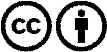 Verbreitung und Wiederaufbereitung ist mit Namensnennung erwünscht! Das Material darf jedoch nicht aus dem Kontext gerissen präsentiert werden. Mit öffentlichen Geldern (GEZ, Serafe, GIS, ...) finanzierte Institutionen ist die Verwendung ohne Rückfrage untersagt. Verstöße können strafrechtlich verfolgt werden.